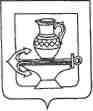 СОВЕТ ДЕПУТАТОВ СЕЛЬСКОГО ПОСЕЛЕНИЯ КУЗЬМИНО-ОТВЕРЖСКИЙ СЕЛЬСОВЕТЛИПЕЦКОГО МУНИЦИПАЛЬНОГО РАЙОНА ЛИПЕЦКОЙ ОБЛАСТИ РОССИЙСКОЙ ФЕДЕРАЦИИдевятнадцатая сессия шестого созываРЕШЕНИЕ23 сентября 2021 года								                № 60О внесении изменений в Положение «Об оплате труда и материальном стимулировании работников муниципальных учреждений сельского поселения Кузьмино-Отвержский сельсовет Липецкого муниципального района Российской Федерации», утвержденное решением Совета депутатов сельского поселения Кузьмино-Отвержский сельсовет Липецкого муниципального района от 16.01.2019 № 382Рассмотрев представленные главой администрации сельского поселения изменения в Положение «Об оплате труда и материальном стимулировании работников муниципальных учреждений сельского поселения Кузьмино-Отвержский сельсовет Липецкого муниципального района Российской Федерации», утвержденное решением Совета депутатов сельского поселения Кузьмино-Отвержский сельсовет Липецкого муниципального района от 16.01.2019 № 382, руководствуясь Уставом сельского поселения Кузьмино-Отвержский сельсовет Липецкого муниципального района Липецкой области Российской Федерации, Совет депутатов сельского поселения Кузьмино-Отвержский сельсовет Липецкого муниципального районаРЕШИЛ:1.Принять изменения в Положение «Об оплате труда и материальном стимулировании работников муниципальных учреждений сельского поселения Кузьмино-Отвержский сельсовет Липецкого муниципального района Российской Федерации», утвержденное решением Совета депутатов сельского поселения Кузьмино-Отвержский сельсовет Липецкого муниципального района от 16.01.2019 № 382 согласно приложению.2. Направить изменения в Положение «Об оплате труда и материальном стимулировании работников муниципальных учреждений сельского поселения Кузьмино-Отвержский сельсовет Липецкого муниципального района Российской Федерации», утвержденное Советом депутатов сельского поселения Кузьмино-Отвержский сельсовет Липецкого муниципального района для подписания и обнародования.	3. Настоящее решение вступает в силу со дня его официального обнародования и распространяет свое действие на правоотношения, возникшие с 01.04.2021.Председатель Совета депутатов сельского поселенияКузьмино-Отвержский сельсовет                                                           С.Н.ЛапшовПриложениек решению Совета депутатов сельского поселения Кузьмино-Отвержский сельсовет Липецкого муниципального района Липецкой области РФот 23.09.2021 № 60ИЗМЕНЕНИЯв Положение «Об оплате труда работников муниципальных учреждений сельского поселения Кузьмино-Отвержский сельсовет Липецкого муниципального района», утвержденное решением Совета депутатов сельского поселения Кузьмино-Отвержский сельсовет Липецкого муниципального района от 16.01.2019 № 382	Внести в Положение «Об оплате труда работников муниципальных учреждений сельского поселения Кузьмино-Отвержский сельсовет Липецкого муниципального района», утвержденное решением Совета депутатов сельского поселения Кузьмино-Отвержский сельсовет Липецкого муниципального района от 16.01.2019 № 382, следующие изменения:1. Таблицу 2 «Должностные оклады руководителей, специалистов и служащих муниципальных учреждений культуры и искусства» Приложения             № 1 к Положению «Об оплате труда и материальном стимулировании работников муниципальных учреждений сельского поселения Кузьмино-Отвержский сельсовет Липецкого муниципального района Российской Федерации» изложить в новой редакции:Таблица 2Должностные оклады руководителей, специалистов и служащихмуниципальных учреждений культуры и искусстваГлава администрации сельского поселения Кузьмино-Отвержский сельсовет                                    Н.А. Зимарина№п/пНаименование должностиНаименование должностиНаименование должностиНаименование должностиНаименование должностиДолжностной оклад (руб.)Должностной оклад (руб.)1Профессиональная квалификационная группа"Должности работников культуры, искусства и кинематографии среднего звена"Профессиональная квалификационная группа"Должности работников культуры, искусства и кинематографии среднего звена"Профессиональная квалификационная группа"Должности работников культуры, искусства и кинематографии среднего звена"Профессиональная квалификационная группа"Должности работников культуры, искусства и кинематографии среднего звена"Профессиональная квалификационная группа"Должности работников культуры, искусства и кинематографии среднего звена"Профессиональная квалификационная группа"Должности работников культуры, искусства и кинематографии среднего звена"Профессиональная квалификационная группа"Должности работников культуры, искусства и кинематографии среднего звена"2Руководитель кружка, любительского объединения, клуба по интересамРуководитель кружка, любительского объединения, клуба по интересамРуководитель кружка, любительского объединения, клуба по интересамРуководитель кружка, любительского объединения, клуба по интересамРуководитель кружка, любительского объединения, клуба по интересам570057003Руководитель кружка, любительского объединения, клуба по интересам, которым присвоена вторая внутридолжностная категорияРуководитель кружка, любительского объединения, клуба по интересам, которым присвоена вторая внутридолжностная категорияРуководитель кружка, любительского объединения, клуба по интересам, которым присвоена вторая внутридолжностная категорияРуководитель кружка, любительского объединения, клуба по интересам, которым присвоена вторая внутридолжностная категорияРуководитель кружка, любительского объединения, клуба по интересам, которым присвоена вторая внутридолжностная категория582058204Руководитель кружка, любительского объединения, клуба по интересам, которым присвоена первая внутридолжностная категорияРуководитель кружка, любительского объединения, клуба по интересам, которым присвоена первая внутридолжностная категорияРуководитель кружка, любительского объединения, клуба по интересам, которым присвоена первая внутридолжностная категорияРуководитель кружка, любительского объединения, клуба по интересам, которым присвоена первая внутридолжностная категорияРуководитель кружка, любительского объединения, клуба по интересам, которым присвоена первая внутридолжностная категория591059105КульторганизаторКульторганизаторКульторганизаторКульторганизаторКульторганизатор570057006Профессиональная квалификационная группа"Должности руководящего состава учреждений культуры, искусства и кинематографии"Профессиональная квалификационная группа"Должности руководящего состава учреждений культуры, искусства и кинематографии"Профессиональная квалификационная группа"Должности руководящего состава учреждений культуры, искусства и кинематографии"Профессиональная квалификационная группа"Должности руководящего состава учреждений культуры, искусства и кинематографии"Профессиональная квалификационная группа"Должности руководящего состава учреждений культуры, искусства и кинематографии"Профессиональная квалификационная группа"Должности руководящего состава учреждений культуры, искусства и кинематографии"Профессиональная квалификационная группа"Должности руководящего состава учреждений культуры, искусства и кинематографии"7Художественный персонал театра, концертной организации, музыкального и танцевального коллективаХудожественный персонал театра, концертной организации, музыкального и танцевального коллективаХудожественный персонал театра, концертной организации, музыкального и танцевального коллективаХудожественный персонал театра, концертной организации, музыкального и танцевального коллективаХудожественный персонал театра, концертной организации, музыкального и танцевального коллективаХудожественный персонал театра, концертной организации, музыкального и танцевального коллективаХудожественный персонал театра, концертной организации, музыкального и танцевального коллектива8Хормейстер, которым присвоена вторая внутридолжностная категорияХормейстер, которым присвоена вторая внутридолжностная категорияХормейстер, которым присвоена вторая внутридолжностная категорияХормейстер, которым присвоена вторая внутридолжностная категорияХормейстер, которым присвоена вторая внутридолжностная категория755075509Хормейстер, которым присвоена первая внутридолжностная категорияХормейстер, которым присвоена первая внутридолжностная категорияХормейстер, которым присвоена первая внутридолжностная категорияХормейстер, которым присвоена первая внутридолжностная категорияХормейстер, которым присвоена первая внутридолжностная категория8960896010Главные:, хормейстер, Главные:, хормейстер, Главные:, хормейстер, Главные:, хормейстер, Главные:, хормейстер, 129301293011Должности, не отнесенные к профессиональным квалификационным группам должностей работников культур, искусства и кинематографииДолжности, не отнесенные к профессиональным квалификационным группам должностей работников культур, искусства и кинематографииДолжности, не отнесенные к профессиональным квалификационным группам должностей работников культур, искусства и кинематографииДолжности, не отнесенные к профессиональным квалификационным группам должностей работников культур, искусства и кинематографииДолжности, не отнесенные к профессиональным квалификационным группам должностей работников культур, искусства и кинематографииДолжности, не отнесенные к профессиональным квалификационным группам должностей работников культур, искусства и кинематографииДолжности, не отнесенные к профессиональным квалификационным группам должностей работников культур, искусства и кинематографии12Должности руководителей учрежденийДолжности руководителей учрежденийДолжности руководителей учрежденийДолжности руководителей учрежденийДолжности руководителей учрежденийДолжности руководителей учрежденийДолжности руководителей учреждений13Наименование должностиДолжностной оклад, установленный в зависимости от группы по оплате труда руководителей (руб.)Должностной оклад, установленный в зависимости от группы по оплате труда руководителей (руб.)Должностной оклад, установленный в зависимости от группы по оплате труда руководителей (руб.)Должностной оклад, установленный в зависимости от группы по оплате труда руководителей (руб.)Должностной оклад, установленный в зависимости от группы по оплате труда руководителей (руб.)Должностной оклад, установленный в зависимости от группы по оплате труда руководителей (руб.)13Наименование должностиIIIIIIIIIIIIV14Художественный руководитель центра культуры и досуга13170122501225011360113601057015Должности руководителей учрежденийДолжности руководителей учрежденийДолжности руководителей учрежденийДолжности руководителей учрежденийДолжности руководителей учрежденийДолжности руководителей учрежденийДолжности руководителей учреждений16Наименование должностиДолжностной оклад, установленный в зависимости от группы по оплате труда руководителей (руб.)Должностной оклад, установленный в зависимости от группы по оплате труда руководителей (руб.)Должностной оклад, установленный в зависимости от группы по оплате труда руководителей (руб.)Должностной оклад, установленный в зависимости от группы по оплате труда руководителей (руб.)Должностной оклад, установленный в зависимости от группы по оплате труда руководителей (руб.)Должностной оклад, установленный в зависимости от группы по оплате труда руководителей (руб.)16Наименование должностиIIIIIIIIIII17Директор учреждения: центра культуры и досуга, кинематографии, сохранения культурного наследия, культурно-развивающего центра182501825014440144401444013400